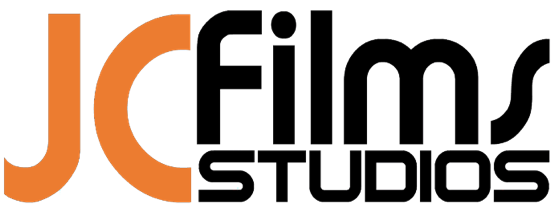 Dear Pastor, My name is _____________________ and I work with JCFilms Studios in ________________. I know you will agree with me that Christian movies are effective tools in reaching people to Christ!  For eight years, JCFilms has produced over 40 faith and family films starring actors like Erik Estrada, Dean Cain and Keven Sorbo.  We have travelled to over 1,000 churches offering free movie nights.  Now, we want to come to your church!Right now, JCFilms has formed a Production Club in our area.  Our goal is simple: to collaborate with other creative believers in our area to change the culture for Christ through film.Would your church be interested in hosting a free movie night?We have an extensive library of films for you to choose from covering various issues from school prayer, police appreciation to adoption.  Most of our current films feature actor Dean Cain. Let’s face it: we need more Christians getting involved in entertainment. And now, we have the opportunity to do just that here in __________________.These screening events run a little less than two hours.  First, I will introduce the film and the overall goal of JCFilms. Then, we hit play and let the movie roll.  Afterwards, I would love the opportunity to let people know how they can get involved in faith-based movies we’re producing in our area.  Please feel free to reach out to me at _____________________.Your NameYour Location JCFilms Studioswww.JCFilms.org